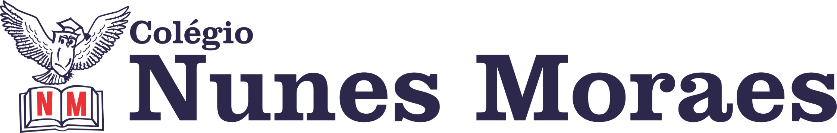 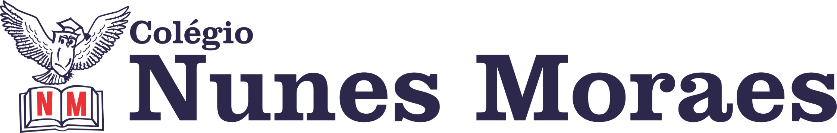 DIA: 17 DE JUNHO DE 2020 - 2°ANO E.F1ªAULA: MATEMÁTICA Componente Curricular: MatemáticaObjeto de Conhecimento: Sistema monetário brasileiro. Aprendizagens Essenciais: Determinar cédulas que podem ser usadas em situações de compra. Compor e decompor números utilizando notas e moedas do real. Interpretar e resolver situações-problema do campo aditivo envolvendo quantias.  Olá, querido(a) aluno(a)!Hoje, você vai estudar usando um roteiro de estudo. Mas o que é um roteiro de estudo? É um passo a passo pensado para te auxiliar a estudar o assunto da aula em vídeo de uma maneira mais organizada.Fique ligado!Link da aula: https://youtu.be/t2sakKdrp60O roteiro a seguir é baseado no modelo de ensino à distância, em que você vai estudar usando seu livro de Matemática, aula em vídeo e WhatsApp.Capítulo 8.Passo 1:Página 56.Abertura do capítulo. Observe juntamente com a professora as imagens das páginas de abertura do capítulo.Pense um pouco...Que tipo de informações podemos ter com base nas fichas técnicas das trilhas? (Esclarecimentos na videoaula).Após o comentário, atente-se para a leitura do texto da introdução do capítulo.Circule os números que aparece no texto.O que eles nos informam? Quantas são as espécies de aves? E de mamíferos, anfíbios e répteis? Como ordenar esses números do maior para o menor? Agora que já sabemos o significado de todos os números no texto, vamos conversar um pouco a partir do box “trocando ideias”.Passo 2:Página 58.Comece bem... Para respondermos essa atividade, sugiro que aproveitem as cédulas de real utilizadas no livro 1 de matemática. Questão 1, analise junto que com a professora as informações que a questão traz para responder aos itens.Item a) Faremos uma composição de números usando como contexto o sistema monetário. Iremos identificar os valores das cédulas e faremos uma adição de oito parcelas. (Esclarecimentos na videoaula). Item b) Vamos pensar...Qual é a menor quantidade de cédulas que Vinícius poderia usar para pagar esse valor?Após a resolução dessa questão vamos imaginar como poderíamos compor essa quantia usando outras cédulas..Atente-se para as explicações, responda e, logo em seguida, acompanhe a correção na aula.Passo 2:Na questão 2, vamos analisar quanto a família gastou na lanchonete do parque, calcular quanto foi gasto, analisar com quais cédulas eles pagaram a conta e quanto receberam de troco. (Esclarecimento na videoaula).Uso do Google Meet para interação e esclarecer dúvidas do dia às 11h.Forte abraço e até a próxima!2ªAULA: CIÊNCIAS Componente Curricular: Ciências - Cap.Objeto de Conhecimento:  Propriedades dos materiais (aparência; textura; elasticidade; permeabilidade; flexibilidade; tenacidade)Link da aula: https://youtu.be/OtisKNBUwWQAprendizagens Essenciais: Identificar de que materiais (metais, madeira, vidro etc.) são feitos os objetos que fazem parte da vida cotidiana (EF02CI01). Propor o uso de diferentes materiais para a construção de objetos de uso cotidiano, tendo em vista algumas propriedades desses materiais (flexibilidade, dureza, transparência etc.) (EF02CI02). Reconhecer algumas propriedades dos materiais (EF02CI02). Associar algumas propriedades dos materiais à adequação ou à inadequação de seu uso para construir objetos utilizados no cotidiano (EF02CI02). Observar o mundo à sua volta e fazer perguntas. Selecionar e construir argumentos com base em evidências, modelos e/ou conhecimentos científicosOlá, querido(a) aluno(a)! Hoje, você vai estudar usando um roteiro de estudo. Mas o que é um roteiro de estudo? É um passo a passo pensado para te auxiliar a estudar o assunto de uma maneira mais organizada. Fique ligado! O roteiro a seguir é baseado no modelo de ensino à distância, em que você vai estudar usando ferramentas digitais, como podcast, ambiente virtual, WhatsApp entre outras ferramentas que forem indicadas.Passo 1: Olá! Vamos iniciar esse capítulo assistindo ao vídeo de uma música bem legal, que provavelmente você já conhece. Vamos ver? Assista: http://qr.portalsas.com.br/1kRC Passo 2: Agora que você já ouviu a música, observe a imagem que abre o capítulo, nas páginas 32 e 33. Você acha que essas crianças podem estar brincando de “Ciranda, cirandinha”?Passo 3:  Trocando ideias! Pensando na música, vamos conversar um pouco sobre as perguntas do boxe na página 33. Passo 4: Propriedade dos materiais. Você sabia que quando observamos a aparência de algum objeto, podemos descobrir do que ele é feito? Aprenda um pouco mais sobre isso na leitura da página 34. Passo 5: Agora use seus conhecimentos para responder a atividade do “Agora é com você” na página 35. Não esqueça! Pause o vídeo, resolva as questões, em seguida volte fazendo as devidas correções com a professora em sua vídeo aula.Passo 6: Ler e descobrir! Convide um adulto para que vocês dois possam ler juntos o poema da página 36. Esse texto faz uma brincadeira. Descubram juntos que brincadeira é essa. Divirtam-se! Após esse momento de leitura super legal, responda as questões 1, 2 e 3 da página 36.Não esqueça que hoje às 10:30 temos um encontro marcado no aplicativo MEEt.3ªAULA: MATEMÁTICA Componente Curricular: MatemáticaObjeto de Conhecimento: Sistema monetário brasileiro.Aprendizagens Essenciais: Determinar cédulas que podem ser usadas em situações de compra. Compor e decompor números utilizando notas e moedas do real. Interpretar e resolver situações-problema do campo aditivo envolvendo quantias. Olá, querido(a) aluno(a)!Hoje, você vai estudar usando um roteiro de estudo. Mas o que é um roteiro de estudo? É um passo a passo pensado para te auxiliar a estudar o assunto da aula em vídeo de uma maneira mais organizada.Fique ligado!O roteiro a seguir é baseado no modelo de ensino à distância, em que você vai estudar usando seu livro de Matemática, aula em vídeo e WhatsApp.Capítulo 8Link da aula: https://youtu.be/d8NGkEAu2VoPasso 1:Página 60.Continuando na questão 3, vamos realizar uma atividade onde deveremos relacionar a escrita numérica em reais com cédulas que deveram ser utilizadas para compor uma quantia.Item a) Atente-se para as informações que a questão traz para compor com cédulas e moedas o valor que a questão pede. (Esclarecimento na videoaula).Item b) Analise juntamente com a professora as economias de André e Maria.Item c) Após analisarmos a quantia de cada um, responda quem economizou mais. Item d) Vamos pensar... Se Maria trocar seu dinheiro por moedas, quantas moedas ela vai obter?.Atente-se para as explicações, responda e, logo em seguida, acompanhe a correção na aula.  Passo 2:Página 61.Siga em frente...Na questão 1, vamos trabalhar a decomposição de quantias apresentadas no valor de cada brinquedo. Representem os valores dos brinquedos utilizando as notas que possuem e lembrem-se que para representar R$1,00 (1real) usamos a moeda.Agora vamos compor as quantias do item a e b de acordo com os brinquedos que as crianças compraram. . Atente-se para as explicações, responda e, logo em seguida, acompanhe a correção na aula.  Beijos e até a próxima meus amores!